PONOVIMO DOMAĆE ŽIVOTINJE!ZADATAK: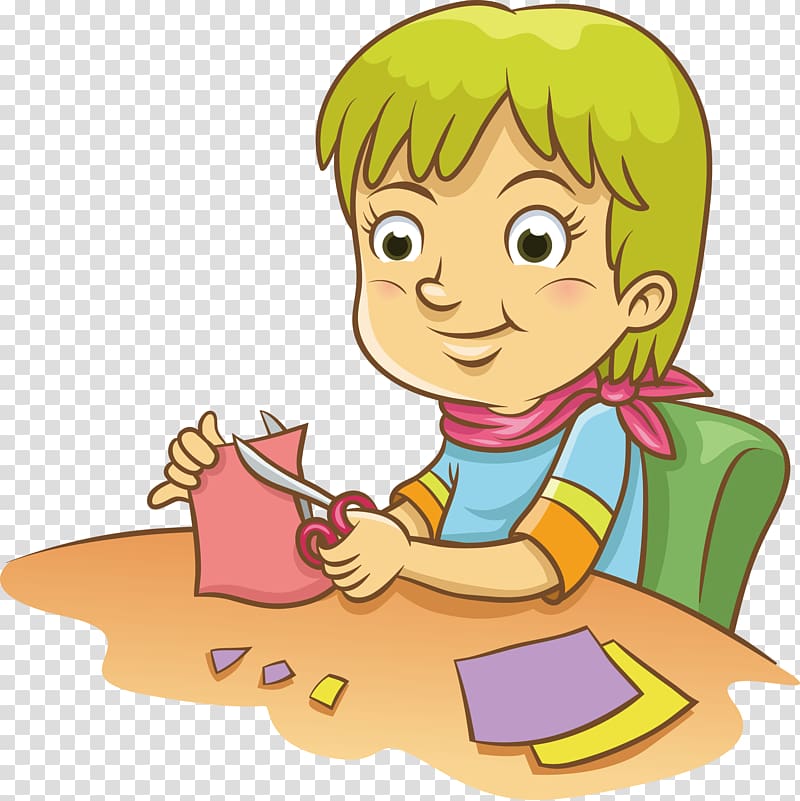 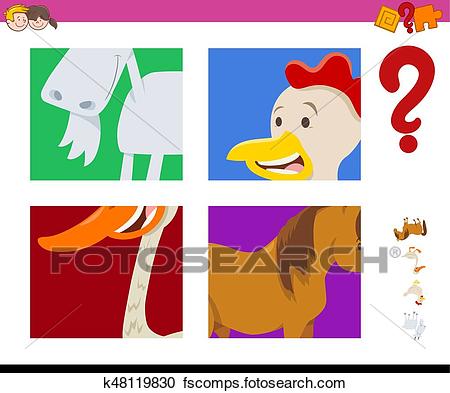                                                IZREŽI SLIČICE U PRILOGU                  I NA NJIMA IMENUJ TRAŽENE ŽIVOTINJE.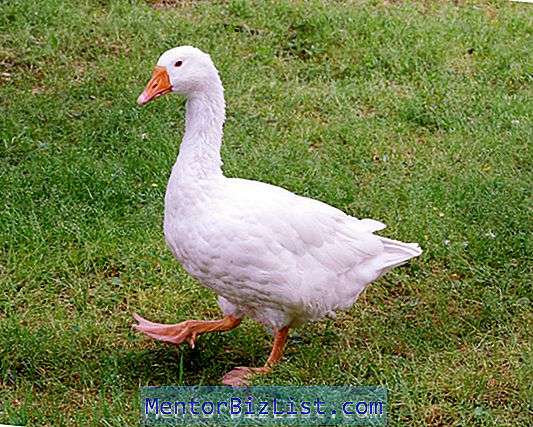 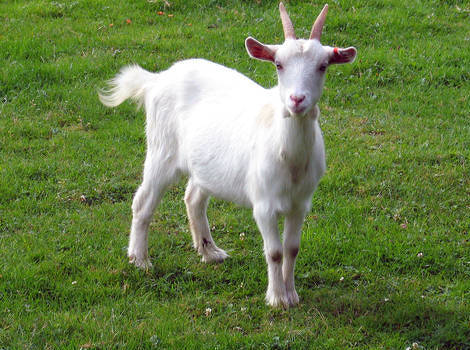                                  GUSKA                                                                                                                             KOZA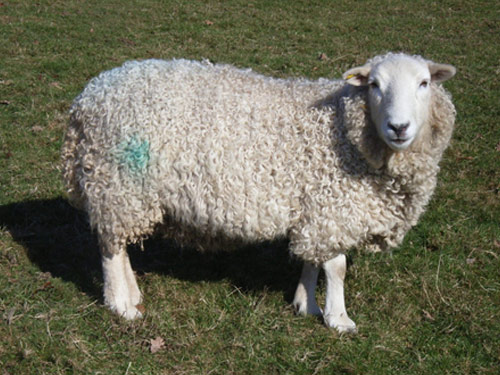 OVCA